Literary ReviewTitle of novel:__________________________________________Author of novel: ________________________________________Name & briefly describe up to two main characters:Choose one main character & explain that character’s motivation for his/her actions in the novel.Name and describe the setting (time & place).Explain the main conflict in the novel.Tell how that conflict is resolved at the end of the novel.Briefly list the main events of the plot.Explain the theme of the novel.Clue CubeConstruct a visual of your novel by creating a clue cube.Directions:Fill out the literary review sheet (neatly & completely).You may use hand-drawn pictures or symbols, computer graphics/pictures, stickers, or magazine cut-outs to illustrate your cube.The cube needs to contain the following information:Box 1: title, author, illustrationBox 2: Main character(s)—Name and illustrate important charactersBox 3: setting—Name and illustrate the time and place)Box 4: conflict—Name and illustrate); identify type of conflict (character vs…)Box 5: Plot—list three events that are important to the plot of the novelBox 6: Resolution—name and illustrate how the conflict is resolvedInside the cube, place an item, or a picture of an item, that is crucial (very important) to the plot of the novel.  Then, turn to the back of your Literary Review sheet and explain the importance of the item that you included in your cube.Be sure to add your name and class period on the inside of the top cover.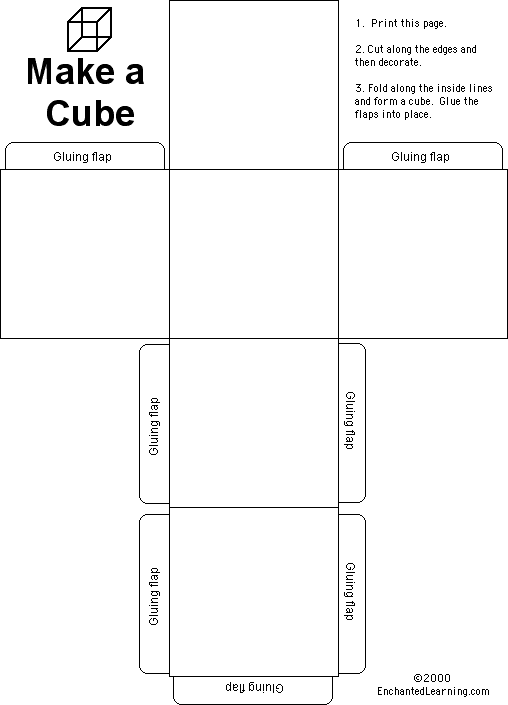 